USB флеш-ключ для программы Bodor Рro 2.0, это система управления для лазерной установки. В этой программе есть функция нестинга, это значит, что клиент может рисовать графики на рабочей плоскости, чтобы сэкономить материал и затраты на резку. Для станка, программа Bodor Рro 2.0 имеет такую функцию, но инженер хочет рисовать графики на компьютере сам. Для компьютера функция нестинга – не бесплатная, поэтому ему пришлось купить USB флеш-ключ. Нестинг работает только когда подсоединён к компьютеру. Изготовлена из металла и технополимера в Китае. Драгоценный металл отсутствует.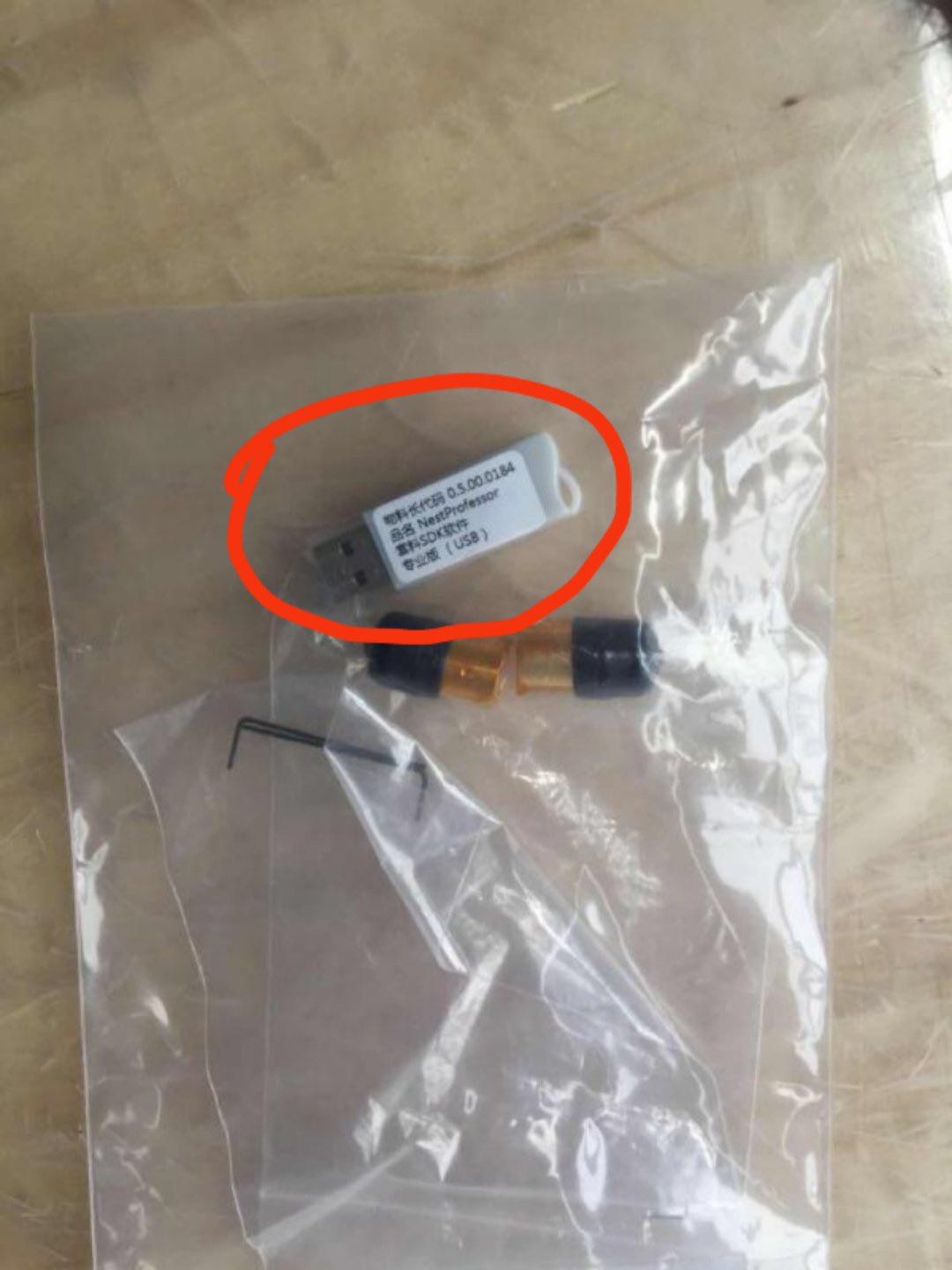 